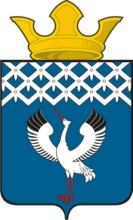 Российская ФедерацияСвердловская областьДумамуниципального образованияБайкаловского сельского поселения14-е заседание 3-го созыва   РЕШЕНИЕ27.11.2015г.                                      с. Байкалово                                            № 71О внесении изменений в решение Думы МО Байкаловского сельского поселения от 27.12.2013г. № 36  «Об утверждении Положения о бюджетном процессе в муниципальном образовании  Байкаловского сельского поселения»В соответствии с пунктом 8 статьи 217 Бюджетного кодекса Российской Федерации, Федеральным законом от 06.10.2003 № 131-ФЗ «Об общих принципах организации местного самоуправления в Российской Федерации», Уставом Байкаловского сельского поселения, Дума Байкаловского сельского поселенияРЕШИЛА:1. В Положение о бюджетном процессе в муниципальном образовании Байкаловского сельского поселения, утвержденное Решением Думы МО Байкаловского сельского поселения от 27.12.2013 № 36 (с изменениями от 29.10.2015 № 61), внести следующие изменения:1.1. абзац 4 пункта 2 статьи 36 изложить в новой редакции:«В ходе исполнения местного бюджета показатели сводной бюджетной росписи местного бюджета могут быть изменены в соответствии с решением руководителя  Финансового управления, без внесения изменений в решение о бюджете, в случаях, предусмотренных Бюджетным кодексом Российской Федерации, а также по следующим основаниям:1) в случае необходимости предоставления муниципальным служащим выплат, предусмотренных законодательством Российской Федерации и Свердловской области о муниципальной службе за исключением выплат, осуществляемых за счет фонда оплаты труда и при направлении муниципальных служащих в командировки;2) в случае принятия нормативных правовых актов, принятия в установленном порядке иных решений органами исполнительной власти Свердловской области, предусматривающих предоставление (сокращение предоставления) межбюджетных трансфертов из других бюджетов бюджетной системы Российской Федерации в местный бюджет;3) в случае необходимости перераспределения бюджетных ассигнований,  предусмотренных главному распорядителю средств местного бюджета по соответствующей целевой статье бюджета (муниципальной подпрограмме  и непрограммному направлению деятельности)  между видами расходов бюджета этой целевой статьи бюджета (муниципальной подпрограммы и непрограммному направлению деятельности) при образовании экономии в ходе исполнения местного бюджета по использованию бюджетных ассигнований, предусмотренных главному распорядителю средств местного бюджета, по отдельным видам расходов бюджета этой целевой статьи бюджета (муниципальной подпрограмме  и непрограммному направлению деятельности);4) в случае необходимости перераспределения бюджетных ассигнований, предусмотренных главному распорядителю средств местного бюджета в связи с исполнением решений контролирующих органов, предусматривающих обращение взыскания на средства местного бюджета;5) в случае необходимости перераспределения бюджетных ассигнований, предусмотренных главному распорядителю средств местного бюджета на финансовое обеспечение мероприятий, предусмотренных муниципальной программой, между муниципальными учреждениями различных типов;6) в случае необходимости перераспределения бюджетных ассигнований, предусмотренных по соответствующей подпрограмме в порядке софинансирования государственных программ Российской Федерации и Свердловской области,  между целевыми статьями этой подпрограммы при образовании экономии в ходе исполнения местного бюджета по использованию бюджетных ассигнований, предусмотренных главному распорядителю средств местного бюджета, по отдельным целевым статьям бюджета этой подпрограммы;7) в случае необходимости перераспределения бюджетных ассигнований, предусмотренных главному распорядителю средств местного бюджета на финансовое обеспечение мероприятий муниципальной подпрограммы, между этими мероприятиями при образовании экономии в ходе исполнения местного бюджета по использованию бюджетных ассигнований, предусмотренных главному распорядителю средств местного бюджета, по отдельным мероприятиям этой муниципальной подпрограммы;Иные дополнительные основания для внесения изменений в сводную бюджетную роспись местного бюджета без внесения изменений в решение о бюджете, помимо перечисленных оснований, могут устанавливаться решением о бюджете.».2. Настоящее Решение вступает в силу с 01.01.2016 года.3. Настоящее Решение опубликовать (обнародовать) в «Муниципальном вестнике» - приложении к газете «Районные будни» и на официальном сайте Байкаловского сельского поселения: www.bsposelenie.ru.4. Контроль над исполнением настоящего Решения возложить на постоянную комиссию по бюджету, финансовой, экономической и налоговой политике (Буевич Л.Н.).Глава муниципального образованияБайкаловского сельского поселения                               ____________ Л.Ю. Пелевина27 ноября 2015г.Председатель Думы муниципального образования Байкаловского сельского поселения       ____________ С.В. Кузеванова27 ноября 2015г.     